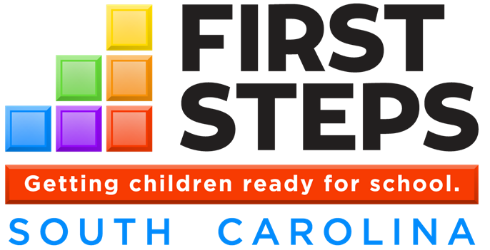 Board Orientation Manual ChecklistVision and Mission StatementMost recent (and signed) Board Member Agreement with Conflict of Interest PolicyMost recent (and signed) Confidentiality AgreementBoard Member Contact ListCurrent Year Meeting DatesMeeting Documents Minutes - Past three meetingsExecutive Session GuidanceRoberts Rules Cheat SheetFinancial Documents Budget Spending PlanFinancial Reports – past three monthsPartnership DocumentsCurrent Year Annual ReportPartnership Renewal DocumentAccountability StandardsPartnership Grant AgreementNeeds and Resource AssessmentCommunity Education and Outreach PlanGeneral Policy DocumentsBylawsBoard Composition GuidanceConflict of Interest PolicyWhistleblower PolicyDocument Retention PolicyBoard Officer Role DescriptionsChairVice ChairTreasurerSecretaryCommittee ChartersExecutive CommitteeGovernance CommitteeFinance CommitteeFundraising/Resource CommitteeProgram CommitteeSC First Steps Orientation Powerpoint (optional).